ATA DA REUNIÃO DO COLEGIADO DE CURSO SUPERIOR DE TECNOLOGIA EM BANCO DE DADOS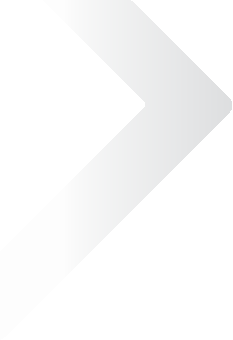 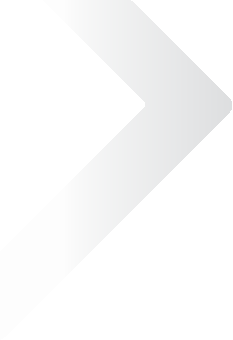 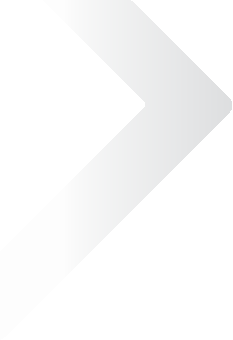 A. Informações Gerais A. Informações Gerais Assunto Processo de Avaliação no AVA com aplicação da Prova Final online;Banco de Questões.Data da Reunião 29/09/2020Horário 11h00 às 12h00.Local  Reunião realizada via ferramenta TEAMSB. Participantes CARLA CORRÊA TAVARES DOS REIS – Titulação: DOUTORA, Área de formação: ANÁLISE DE SISTEMAS e ADMINISTRAÇÃO, Regime CLT:  INTEGRALCARLA CORRÊA TAVARES DOS REIS – Titulação: DOUTORA, Área de formação: ANÁLISE DE SISTEMAS e ADMINISTRAÇÃO, Regime CLT:  INTEGRALCARLA CORRÊA TAVARES DOS REIS – Titulação: DOUTORA, Área de formação: ANÁLISE DE SISTEMAS e ADMINISTRAÇÃO, Regime CLT:  INTEGRALCARLA CORRÊA TAVARES DOS REIS – Titulação: DOUTORA, Área de formação: ANÁLISE DE SISTEMAS e ADMINISTRAÇÃO, Regime CLT:  INTEGRALKOFFI DJIMA AMOUZOU – Titulação: DOUTOR, Área de formação: ADMINISTRAÇÃO, Regime CLT: INTEGRALKOFFI DJIMA AMOUZOU – Titulação: DOUTOR, Área de formação: ADMINISTRAÇÃO, Regime CLT: INTEGRALKOFFI DJIMA AMOUZOU – Titulação: DOUTOR, Área de formação: ADMINISTRAÇÃO, Regime CLT: INTEGRALKOFFI DJIMA AMOUZOU – Titulação: DOUTOR, Área de formação: ADMINISTRAÇÃO, Regime CLT: INTEGRALFÁBIO MAIA DE SOUZA – Titulação: Mestre, Área de formação: ANÁLISE DE SISTEMAS, Regime CLT:  INTEGRALFÁBIO MAIA DE SOUZA – Titulação: Mestre, Área de formação: ANÁLISE DE SISTEMAS, Regime CLT:  INTEGRALFÁBIO MAIA DE SOUZA – Titulação: Mestre, Área de formação: ANÁLISE DE SISTEMAS, Regime CLT:  INTEGRALFÁBIO MAIA DE SOUZA – Titulação: Mestre, Área de formação: ANÁLISE DE SISTEMAS, Regime CLT:  INTEGRALSIMONE MARKENSON – Titulação: DOUTORA, Área de formação:FÍSICA, Regime CLT: INTEGRALSIMONE MARKENSON – Titulação: DOUTORA, Área de formação:FÍSICA, Regime CLT: INTEGRALSIMONE MARKENSON – Titulação: DOUTORA, Área de formação:FÍSICA, Regime CLT: INTEGRALSIMONE MARKENSON – Titulação: DOUTORA, Área de formação:FÍSICA, Regime CLT: INTEGRALCLAUDIA ABREU PAES – Titulação: MESTRE, Área de formação: ANÁLISE DE SISTEMAS, Regime CLT: PARCIALCLAUDIA ABREU PAES – Titulação: MESTRE, Área de formação: ANÁLISE DE SISTEMAS, Regime CLT: PARCIALCLAUDIA ABREU PAES – Titulação: MESTRE, Área de formação: ANÁLISE DE SISTEMAS, Regime CLT: PARCIALCLAUDIA ABREU PAES – Titulação: MESTRE, Área de formação: ANÁLISE DE SISTEMAS, Regime CLT: PARCIALLAISA RAQUEL BEZERRA DA SILVA (representante técnico-administrativa)LAISA RAQUEL BEZERRA DA SILVA (representante técnico-administrativa)LAISA RAQUEL BEZERRA DA SILVA (representante técnico-administrativa)LAISA RAQUEL BEZERRA DA SILVA (representante técnico-administrativa)ALINE DO ROCIO BITENCOURT CORREA (representante discente)ALINE DO ROCIO BITENCOURT CORREA (representante discente)ALINE DO ROCIO BITENCOURT CORREA (representante discente)ALINE DO ROCIO BITENCOURT CORREA (representante discente)C. Itens Discutidos na Reunião: Descrição Processo de avaliação no AVA com aplicação da Prova Final onlineA Profa Simone Markenson informou aos membros do colegiado que agora todo o processo avaliativo se dará pelo Ambiente Virtual de Aprendizagem, inclusive a prova final. Não haverá mais prova em papel.Banco de Questões A Profa Carla reforçou junto aos membros que os bancos de questões necessitam ser acrescidos de novas questões que obedeçam ao padrão definido no Manual de Produção de Itens.D. Próximos Passos D. Próximos Passos D. Próximos Passos D. Próximos Passos Atividades Prazo Responsável Status 